活動名稱：社彩繽紛活動時間、地點：活動敘述：活動名稱：社彩繽紛活動時間、地點：活動敘述：表演人員於舞台前方的合照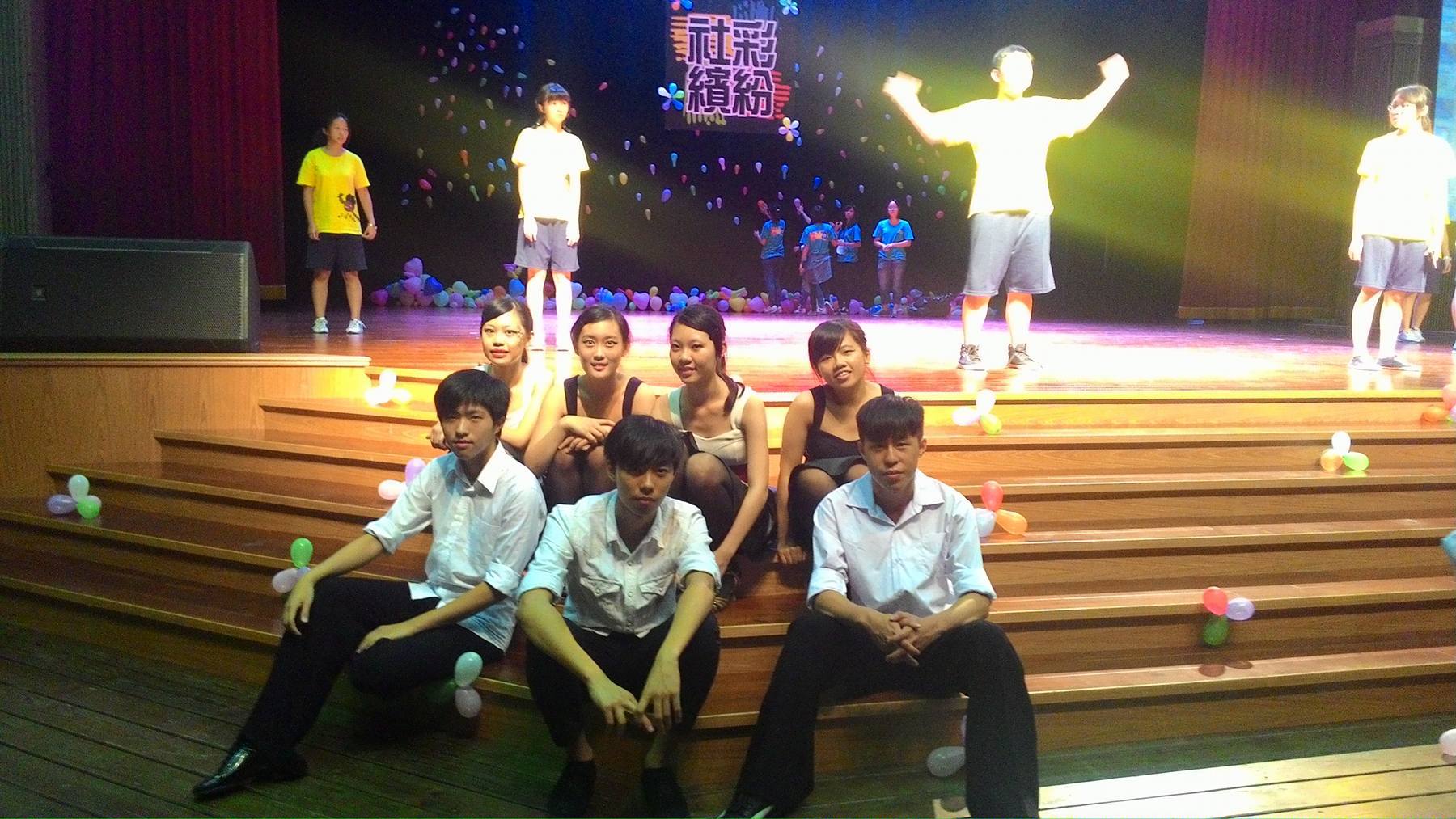 